Муниципальное дошкольное образовательное учреждение «Детский сад № 17 «Солнышко» с. Грушевского Александровского района Ставропольского края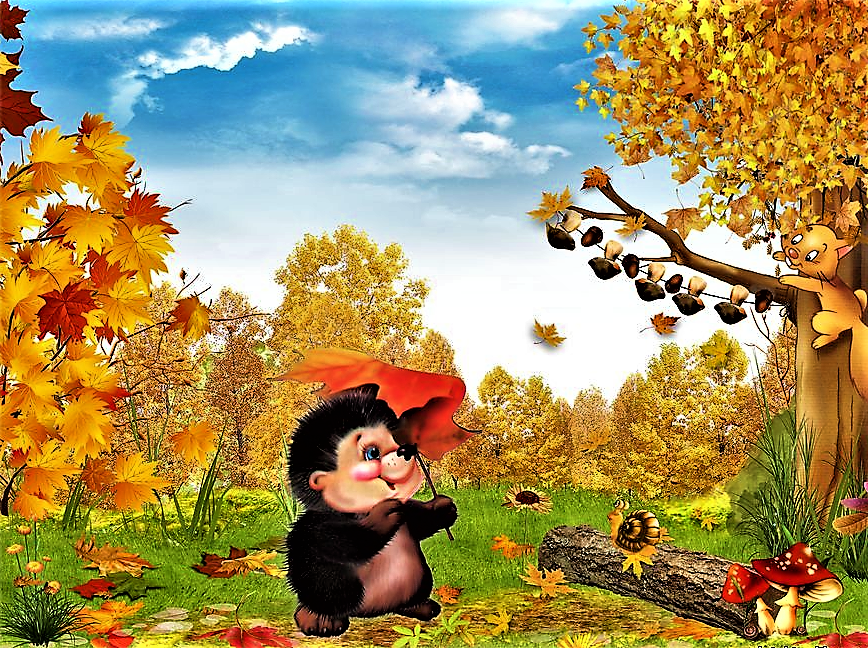 Проект «Дарит  осень чудеса…»Воспитатель: Сопнева Н. А.средняя группаоктябрь - ноябрь  2020 годаАктуальность.   	Особенностями развития ребенка дошкольного возраста являются активное стремление его к познанию окружающего мира, любознательность, желание экспериментировать. Этому способствует высокий потенциал его умственных возможностей, развитие которых реализуется в процессе различных видов деятельности. Например, таких, как речевое общение, восприятие художественно-литературных произведений, наблюдение, поиск интересующей информации, стремление что-то узнать у взрослых и т. д.        ПАСПОРТ ПРОЕКТА.Возраст детей: средняя группа (4-5лет).Участники проекта: дети, родители, воспитатели.Вид проекта: познавательно-изобразительный, среднесрочный (октябрь-ноябрь 2020 года).Цель: воспитание любви и интереса к природе, позитивного отношения к миру.Задачи:-продолжить знакомство с миром природы, используя разные приемы и ситуации; вызвать устойчивый интерес к природе;Задачи по образовательным областям.«Познавательное развитие»:- расширять представления об осенних изменениях и явлениях в природе, используя разные приемы и ситуации;- развивать умение наблюдать за живыми объектами и явлениями неживой
природы. «Речевое развитие»:-развивать умение понимать содержание произведений, внимательно слушать сказки, рассказы, стихотворения о природе.«Социально-коммуникативное развитие»:- привлекать родителей к жизни группы, содействовать сближению детей и родителей;- воспитывать любовь к природе, желание беречь её. «Художественно-эстетическое развитие»:- формировать и развивать интерес к эстетической стороне окружающей действительности, к различным видам художественной деятельности.«Физическое развитие»:- развивать координацию движений, формировать умение сочетать в игре слова с движениями;- закреплять умение выполнять ведущую роль в игре.Планируемые результаты.У детей сформируются разносторонние знания об осенних изменениях в природе; бережное отношение к ней.Дети приобретут знания о сезонных изменениях в природе.Развитие связной речи, обогащение словаря.Основные методы и формы реализации проекта:1.Определение темы, постановка цели и задачи.2.Определение методов и приёмов работы.3.Подбор методической и художественной литературы, иллюстративного и музыкального материала.4.Составление перспективного плана.Формы работы:- наблюдения;- речевое общение;- чтение художественной литературы;- дидактические, сюжетно-ролевые, хороводные игры, игры-драматизации, игры – эстафеты;- художественная деятельность.Продукт проектной деятельности:1.Изготовление арт-альбома «Осень»Реализация проекта:1 этап: подготовительный. 1. Разработка плана проектной деятельности на тему «Дарит осень чудеса…». 2. Подбор художественной литературы.3. Рассматривание иллюстраций по теме. 2 этап: практический. Организация деятельности детей и родителей в рамках проекта.3 этап: заключительный.1.Проведение осеннего праздника «Что нам осень принесёт».       2.Изготовление арт-альбома «Осень». 	Литература.1.А.А.Машкова «Ребёнок и окружающий мир: занятия на прогулке», издательско-торговый дом Корифей, Волгоград, 2005 год.2.Т.Г.Кобзева, И.А.Холодова, Г.С.Александрова «Организация деятельности детей на прогулке», издательство «Учитель», Волгоград, 2018 год.3.И.В.Гуреева «Игра на занятиях по изобразительной деятельности», издательско-торговый дом Корифей, Волгоград, 2009 год.4.Т.В.Лисина, Г.В.Морозова «Подвижные тематические игры для дошкольников», издательство «ТЦ СФЕРА», Москва, 2014 год.Работа с детьми12345678 Беседы:- «Что нам осень принесла».- «Овощи и фрукты – полезные продукты». - «В лес за грибами». - «Витамины в корзинке».Проведение наблюдений:- Осенние приметы.- Деревья и плоды.- Листья и деревья.Акция:- Собери природный материал.Игровая деятельность:- Д/игры: «Съедобное-несъедобное», «Загадки на грядке», «Хорошо – плохо», «Здравствуй, осень!», «Забывчивый покупатель», «Куда что положить».- С/р игры: «Семья готовит обед», «Семья идет в овощной магазин», «Фруктовый ларёк».- Игры-драматизации: «Колосок», «Репка», «Пых».- Игры – эстафеты: «Собери урожай», «Овощной боулинг».Организованная образовательная деятельность:- Занятия НОД по ознакомлению с окружающим:«В гости к осени»;«В осеннем лесу».Художественное творчество:- «Осенний лес» (рисование листьями); - тестопластика  «Грибы»;- пластилинография  «Осенние деревья».- лепка «Овощи и фрукты».Чтение художественной литературы.- Стихотворения «Посадила баба Фёкла в огороде лук да свёклу»,- Ю. Тувим «Овощи»,- шотландская песенка «Купите лук»,- чтение русской народной сказки «Мужик и медведь». «Музыка».Слушание - «Осенняя песенка» (муз.Д.Васильева-Буглая), «Танец осенних листочков» (муз.А.Филиппенко, сл.Е.Макшанцевой), пьесы «Октбрь» П.И.Чайковского.Хороводы «Что нам осень принесёт», «Огородная-хороводная».Работа с родителями12Консультации:- «Осенняя прогулка с ребёнком»;- «Экологическое воспитание дошкольников».Совместная деятельность с детьми:- создание рисунка на тему осени; - составление рассказа на тему «Осень»;- изготовление поделки из природного материала.Итоговое мероприятие123Коллективная работа «Осенний лес».Создание арт-альбома: «Осень».Оформление «Книги сказок. Осень».